         29.05.2023                                      с.Грачевка                                     № 310 п                           О внесении изменения в постановление администрации муниципального образования Грачевский район Оренбургской области от 11.04.2017 № 199-пВ   соответствии   с   Федеральным   законом   от   24.07.2007 № 209-ФЗ«О развитии малого и среднего предпринимательства в Российской Федерации», руководствуясь Уставом муниципального образования  Грачевский район Оренбургской области, п о с т а н о в л я ю: 1. Внести в постановление администрации муниципального образования Грачевский район Оренбургской области от 11.04.2017 № 199-п «Об образовании совета по развитию малого и среднего предпринимательства при администрации муниципального образования Грачевский район Оренбургской области» следующее изменение:         1. Приложение  №  1  изложить  в  новой  редакции  согласно приложению. 2. Контроль за исполнением настоящего постановления возложить на заместителя главы администрации по экономическому развитию – начальника отдела экономики. 3. Постановление вступает в силу со дня его подписания и подлежит размещению на официальном информационном  сайте администрации муниципального образования Грачевский район Оренбургской области и на сайте www.право-грачевка.рф.Глава района                                                                                    Д.В. Филатов    Разослано: членам совета, отдел  экономики, Трифоновой Е.В.  Состав совета по развитию малого и среднего предпринимательства при администрации муниципального образования Грачевский район Оренбургской области  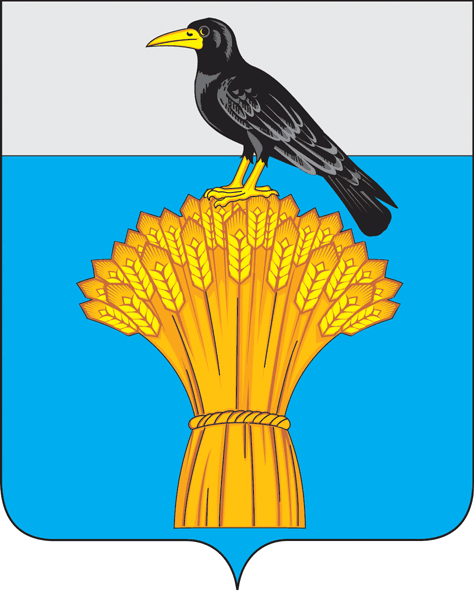 АДМИНИСТРАЦИЯ   МУНИЦИПАЛЬНОГО ОБРАЗОВАНИЯ             ГРАЧЕВСКИЙ  РАЙОН ОРЕНБУРГСКОЙ ОБЛАСТИ  	П О С Т А Н О В Л Е Н И Е	Приложение № 1к постановлениюадминистрации района от 29.05.2023 № 310 п                                                                                          Филатов Денис Викторович- председатель совета, глава района Бахарева Ольга Анатольевна - заместитель председателя совета, заместитель главы администрации района по экономическому развитию - начальник отдела экономикиКуряева Елена Борисовна- секретарь комиссии, ведущий специалист отдела экономики администрации районаЧлены совета:Члены совета:Барнаев Василий Иванович                       - индивидуальный предприниматель(по согласованию)Бирюков Николай Владимирович- индивидуальный предприниматель(по согласованию) Близнецова Елена ВладимировнаКшнякин Сергей ВладимировичМирзоян Джасм ЖоржоковичНигматулин Роберт РауфовичСаверченко Надежда АнатольевнаТерешин Сергей Александрович- начальник отдела по управлению муниципальном имуществом администрации района- индивидуальный предприниматель (по согласованию) - индивидуальный предприниматель(по согласованию)- директор общества с ограниченной ответственностью «ДОК+»  (по согласованию)- индивидуальный предприниматель глава КФХ  - индивидуальный предприниматель(по согласованию) 